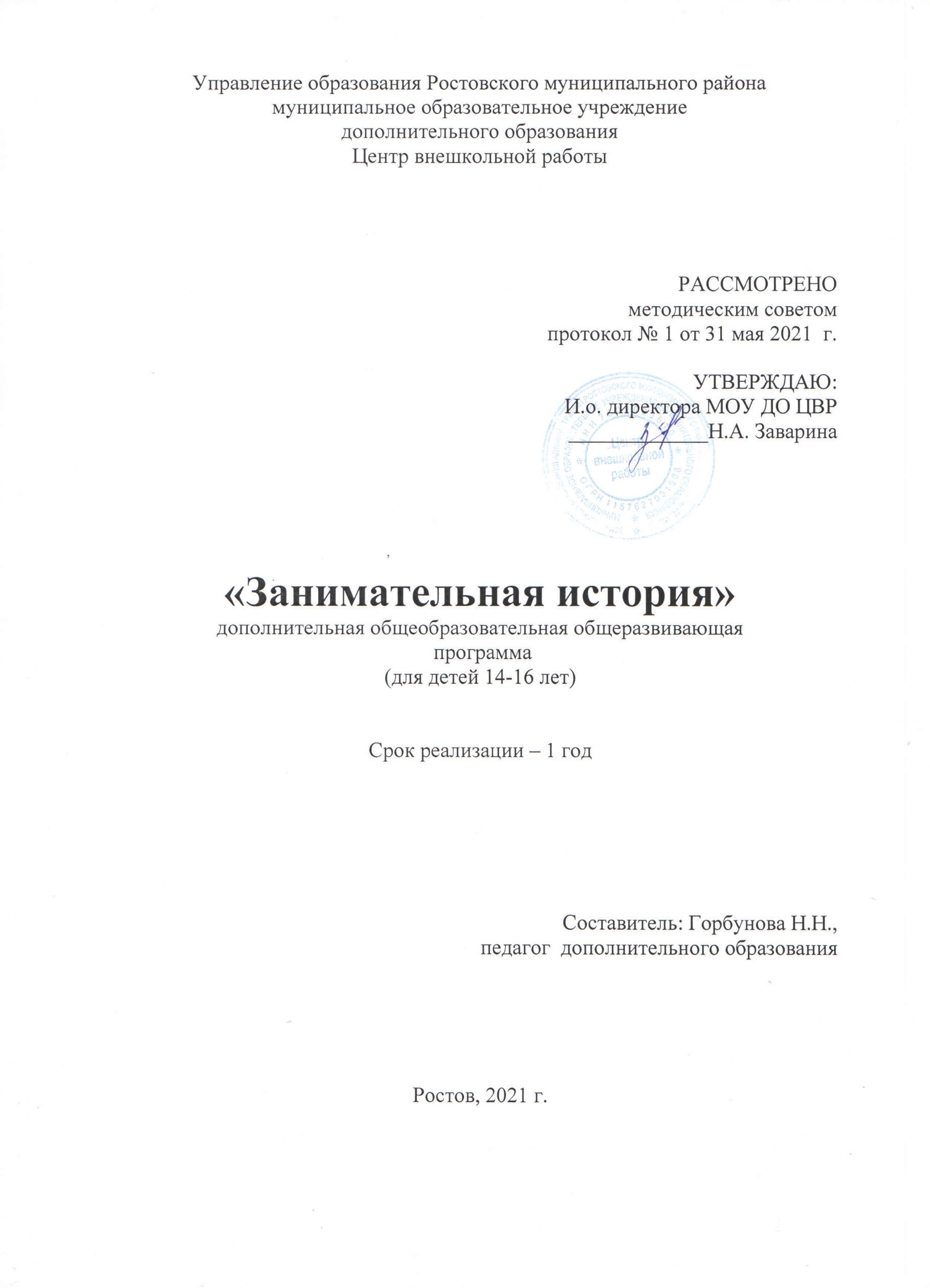 ОглавлениеДополнительная общеобразовательная общеразвивающая программа педагога дополнительного образования Горбуновой Натальи Николаевны “Занимательная история”.Место разработки: МО ДО ЦВР г. Ростов, Ярославская область.Адресат программы: подростки 14 – 16 лет, мотивированные на усвоение большого объема знаний и их дальнейшее применение с целью получения гуманитарного образовательного профиля и профессии, предполагающей работу с различной информацией теоретического характера.Срок реализации программы: программа рассчитана на 1 год (36 учебных недель, 144 академических часа).Пояснительная запискаПрограмма «Занимательная история» имеет социально-педагогическую направленность  и призвана оказывать помощь обучающимся в систематизации, углублении, обобщении знаний по следующим разделам: Периодизация мировой истории, Правящие династии стран Европы и России, Дипломатическое взаимодействие в разные периоды истории (Средние века, Новая время, Новейшая история), Алгоритмы исторических событий, Цивилизованный мир и отсталые страны.Актуальность программы отображается в ее особенностях, которые заключаются в ином распределении исторического материала (не только по временной периодизации, но и по смысловому контексту), что помогает обучающимся легче ориентироваться и лучше запоминать теоретический материал, помогает на занятиях в школе, дает возможность анализировать и самостоятельно делать выводы о том, как устроены исторические процессы. Видеть их закономерности, понимать смысл современного научно-исторического подхода.Отличительной особенностью программы является организация углубленного обучения с целью подготовки в различные профессиональные  учебные заведения. В связи с этим предполагается не только объемное наращивание содержания курса истории, но и, прежде всего, формирование более высоких требований к уровню подготовки обучающихся, развитие у них умений и навыков, личностных качеств, необходимых для успешного продолжения обучения в высших профессиональных заведениях. Содержание программы построено на основе проблемно-хронологического принципа, что позволяет уделить необходимое внимание наиболее важным сквозным проблемам развития человеческого общества, и особенностям развития отдельных регионов, а также проследить динамику исторического развития и выделить его основные этапы. Там, где возможны исторические параллели и аналогии, акцентируется связь истории зарубежных стран с историей России.Цель программы – создание условий для развития интеллектуальных способностей обучающихся по средством включения их в деятельность исторического исследования и анализа.Задачи программы:Обучающие:- формирование новых знаний по истории;- расширение понятийного аппарата;- осуществление информационной, познавательной и практической деятельности.Воспитательные:- способствовать формированию познавательного интереса;- способствовать нравственному воспитанию обучающихся;- способствовать формированию навыка сотрудничества.Развивающие:- способствовать развитию логического мышления;- формирование умения самостоятельно работать с исторической литературой, ресурсами Интернет;- способствовать формированию ключевых социальных, политических и коммуникативных компетенций.Обучающиеся должны знать, уметь, иметь навыки:Уверенно знать теорию исторического развития; полная ориентация в течении исторических процессов. Уметь определять последовательность и длительность исторических событий, явлений и процессов.Характеризовать место, обстоятельства участников, результаты важнейших исторических событий.Иметь навык работы с историческими документами.Сравнивать исторические документы, давать им общую характеристику.Критически анализировать информацию из любых источников.Работать с хронологическими таблицами.Уметь сравнивать и обобщать исторические события Российской и мировой истории, выделять их общие черты и национальные особенности.Устанавливать аналогии и оценивать вклад разных стран в мировую культуру.Определять место и время создания исторических документов.Характеризовать современные версии и трактовки важнейших проблем отечественной и всемирной истории.Планируемые результаты образовательной деятельности обучающихсяК концу освоения 1 года обучения, обучающиеся должны:- понимать принципы и способы периодизации мировой истории;- видеть особенности исторического, историко – социологического, историко - политологического, историко-культурного анализа событий, процессов и явлений прошлого;- выделять историческую обусловленность формирования и эволюции общественных институтов, систем социального взаимодействия, норм и мотивов исторического поведения;- улавливать взаимосвязь и особенности истории России и мира, национальной и региональной, конфессиональной и этнической;- систематизировать разнообразную историческую информацию на основе своих представлений об общих закономерностях всемирно исторического процесса;- анализировать межпредметную связь.Возраст и особенности обучающихся: Возраст детей – 14-16 лет.Программа рассчитана на 1 год. Особенности организации образовательного процесса: объединение учащихся в группы по интересам, с учетом уровня прохождения ими курса школьной программы по всеобщей отечественной истории.Форма обучения - очная, также есть возможность реализации программы в форме дистанционного обучения.Режим занятий: 2 учебных часа - 2 раза в неделю, всего - 144 часа. Продолжительность учебного часа 45 минут.Календарный учебный графикУчебно-тематический планСодержание дополнительной программыI Раздел. Периодизация мировой истории (21 час):Теория: беседа на тему «Официальная хронология периодизации Всеобщей истории (Европа и Америка)».Практика: Тестирование учащихся по ориентации в периодизации “Всеобщая истории” (Европа и Америка).Теория: Хронология периодизации истории России.Практика: Тестирование учащихся по ориентации в периодизации истории России.Теория: Краткая характеристика периодов Всеобщей истории. Их особенности и отличительные черты.Практика: Проверка знаний учащихся на предмет определения по отличительным чертам того или иного периода истории.Теория: Краткая характеристика периодов истории России. Их особенности и переломные моменты.Теория: Периодизация истории стран Востока.Практика: Беседа по определению уровня знаний учащихся о ступенчато-временном развитии стран Востока.II Раздел. Правящие династии стран Европы и России (41 час):      1. Теория: “Княжеский” период в истории Руси (феодальная раздробленность, междоусобицы).Практика: Ответы на вопросы по проблемам феодальной раздробленности, проверка знаний обучающихся на предмет их ориентировки в родословных русских князей (данного периода истории).      2. Теория: Царский период в русской истории. Смутное время (его влияние на дальнейшую русскую историю).Практика: Узнавание по кратким характеристикам деятельности того или иного исторического деятеля эпохи смутного времени и первых русских царей.      3. Теория: Период абсолютизма в России создание и утверждение Российской империи.Практика: Выявление коренных отличий деятельности Петра I от деятельности других русских царей. Анализ.Теория: Романовы (династическая связь с Пруссией. Родство с европейскими монархами).Практика: Проверка знаний монархических династических линий Европы и хронология правления династии Романовых в России.Теория: Начало европейский династических линий (период феодальной раздробленности). Борьба за трон. Власть по наследству.Практика: Узнавание по фрагментам исторических источников о какой династии европейских монархов на этапе её становления идёт речь.Теория: Период абсолютизма в государствах Западной Европы. Родственные связи европейских монархов.Практика: Проверка знаний обучающихся характерных черт абсолютизма в разных Европейских государствах.Теория: Становление капитализма в государствах Западной Европы. Революции против трона. Буржуазия – новая власть.Практика: Составление сравнительной таблицы по особенностям революционных процессов в государствах Европы периода становления капитализма.Теория: Наполеон. Попытка создания новой династии.Практика: Сообщение мнений обучающимися о Наполеоне, составленных при помощи исторических источников.Теория: Восток – самая устойчивая иерархическая система общественных отношений. Самые известные (Япония, Китай) династии Азии и восточных государств.Практика: Проверка знаний обучающихся на предмет ориентации в династической хронологии стран Азии и государств Востока.Теория: Россия. Между Европой и Азией. Почему возникло мнение об “особом” пути России в истории.Практика: Сообщения обучающихся о том, как они видят “особый” путь России в процессе исторического развития или они отрицают этот путь (диспут).  III Раздел. Дипломатическое взаимодействие в разные периоды истории (Средние века, Новая время, Новейшая история). (53 часа):Теория: Характерные черты дипломатии в разные периоды истории.Практика: Диктант по проверке знаний понятий из раздела династии. Обмен мнениями по поводу дипломатической деятельности в разные исторические эпохи.Теория: Что взяла из исторического опыта современная Российская дипломатия.Практика: Выделение и закрепление характерных черт династии в ходе развития исторического процесса.Теория: Изменения в системе дипломатического взаимодействия в современном мире (интеграция, Евросоюз, единая европейская валюта, экономическое взаимодействие, инвестиционные европейские и американские экономические проекты в странах Азии).Практика: Обсуждение с обучающимися примеров современного дипломатического взаимодействия. Теория: Военные стратегии в разные периоды истории. Война, как способ взаимодействия.Практика: Сочинение - рассуждение по поводу военной угрозы в разные периоды истории. Может ли война считаться процессом конструктивным, двигающим историю вперед, или война - это только разрушения достижений человеческого общества.Теория: Войны “холодные” и “горячие”.Практика: Характеристика разных видов военного противостояния (таблицы, составляются уч-ся во время занятий).Теория: Поводы, причины последствия войн в Древнем мире, в Средние века, в Новое и Новейшее время.Практика: Систематизация знаний о военных процессах в разное время (таблицы: повод, причины, последствия).Теория: Как войны меняют картину мира (изменения на карте и в сознании людей).Практика: Работа с картой. Как территория гос-в менялись после войн.Теория: Прогресс человеческого сознания – гуманистические последствия тяжёлых войн (Конвенция прав человека после Второй мировой войны).Практика: Проверка знаний уч-ся по содержанию Конвенции по правам человека.Теория: От чего зависит усиление напряжённости в мире и к чему оно приводит.Практика: Сочинение - рассуждение о военной угрозе в современном мире.Теория: Предвоенные кризисы (роль дипломатии, влияние известных исторических личностей).Практика: Беседа - диспут об исторических личностях, сумевших предотвратить войну.Теория: Мирные договоры. Контрибуции и аннексия. Сепаратный мир.Практика: Самые известные послевоенные мирные договоры в истории. Проверка хронологических знаний обучающихся (диктант по датам).Теория: Зоны затяжных военных конфликтов. Спорные территории (исторический анализ).Практика: Диспут о “спорных территориях” в истории.Теория: Последствия войн для населения (плен, истребление, поглощение).Практика: Сочинение - рассуждение о последствиях тяжелых войн и исторической памяти последующих поколений.       IV Раздел. Алгоритмы исторических событий (17 часов)Теория: Централизация государственных образований (самое сильное княжество и т.п).Практика: Самостоятельная работа по определению признаков сильной государственностиТеория: Завоевание и присоединение территории.Практика: Составление таблицы: примеров “ Расширения территорий”, мирный путь и насильственный на примере крупных государств.Теория: Создание из союзнических блоков на основе общих интересов.Практика: Сочинение на любом историческом материале «Союзничество, как явление в историческом процессе» (истоки, цели, достижения).Теория: Обособление и противопоставление по отношению к мировому сообществу (СССР, Северная Корея, Китайская стена, Берлинская стена, Железный занавес. Корни этих явлений).Практика: В чём выражается политическая обособленность? Опрос обучающихся на тему различных исторических событий касающихся этого явления.      V Раздел. Цивилизованный мир и отсталые страны (9 часов)Теория: Причины высоких темпов развития и причины отставания (неэкономические причины отставания в цивилизационном процессе отдельных этносов).Практика:  Отличие общих черт высокоразвитых этносов (в чем их сила и слабость) и этносов, находящихся на ранних этапах своего развития (плюсы и минусы). Сравнительный анализ - устно.Теория: Самобытность что это такое? (как сохраняют самобытность отсталые народы – на примере коренных народов Русского Севера и передовые цивилизации на примере Японии.Практика: Уникальные явления, относящиеся к области самобытных культур разных народов мира (сообщения обучающихся с привлечением Интернет ресурсов) медицина, религия, творчество, музыка, прикладное искусство.4.Мониторинг образовательных результатовПедагогический мониторинг дополнительной программы «Занимательная история» включает в себя следующие формы отслеживания  образовательных результатов:1 Сочинение - размышление на ключевые темы.2 (Включает контрольные задания и тесты, ведение журнала учёта и педагогического дневника).3 Формы подведения итогов могут выглядеть, как развёрнутое сообщение обучающегося по заявленной им теме с иллюстрированной презентацией.Педагогическая диагностика по выявлению знаний, умений, навыков проводится два раза (в начале и в конце учебного года). Основные метода диагностики - педагогическое наблюдение, беседы с детьми, анализ продуктов исследовательской деятельности учащихся. Для оценки результативности работы используются следующие показатели и критерии:Параметры среднего значения по всем показателям выше 2,7 - свидетельствуют о полном усвоении Программы (Высший уровень).Параметры среднего значения по всем показателям в пределах от 1,7 до 2,7 - свидетельствуют о частичном усвоении Программы (Средний уровень).Параметры среднего значения по всем показателям менее 1,7 - свидетельствуют о том, что дети не справляются с задачами, Программа не усвоена, навыки и умения ребенка не сформированы (Низший уровень).5.Методическое обеспечение программыМетодическое обеспечение дополнительной общеобразовательной общеразвивающей программы «Занимательная история» включает в себя следующие компоненты: педагогические аспекты творческой деятельности; методы развития межличностного общения в коллективе; интеграцию в процессе создания общего коллективного продукта всех его участников.В программе представлены тематические занятия различных направленностей, которые объединены единой тематикой и единой целью, позволяющей учебно-воспитательному процессу быть более привлекательным, повышать эмоциональный фон занятий, способствовать развитию мышления и творческих способностей.Основные методы работы с обучающимися: словесный (устное изложение материала);иллюстрированный (просмотр видео и наглядных материалов);репродуктивный (практическое изучение материала по образцу педагога);Методы обучения по источнику знаний:объяснительно-наглядный (репродуктивный) – (подробное объяснение правил с одновременной демонстрацией);словесный метод – путем объяснения, беседы имеется возможность сообщить большое количество материала;практический метод – источником знания является практическая деятельность обучающихся,  их активная работа.Формы организации образовательного процесса:1) индивидуальная2) индивидуально - групповая3) групповая.Учебные занятия проходят в следующих формах: беседа, конференция, диспут, защита проектов, лекция.Педагогические технологии:1) технология индивидуального обучения;2) технология группового обучения;3) технология дифференцированного;4) технология проектной деятельности.Возможность организовать учебный процесс по данной программе есть как в очной форме, так и в условиях сетевого взаимодействия.6. Материально - техническое обеспечениеНаличие помещения для занятий с мебелью для учащихся старших классов; доски с мелом для обеспечения наглядности; компьютеры с доступом в сеть “Интернет”Кадровое обеспечение: педагог дополнительного образования со специализацией: история и социально - политические дисциплины.Одним из важных условий реализации дополнительной программы выступает наличие помещения в соответствии с санитарно-эпидемиологическими правилами и нормативами Сан ПиН;Гигиена помещения: обязательное проветривание;влажная уборка после каждого занятия;сменная обувь и одежда.Наглядные пособия способствуют лучшему усвоению теоретических знаний, соблюдение гигиенических требований позволяет избежать простудных, вирусных заболеваний.7.Список используемой литературыНормативно-правовая документацияФедеральный закон РФ 273-ФЗ «Об образовании в Российской Федерации» от 29.12.2012 г. Концепция развития дополнительного образования детей, утвержденная распоряжением Правительства Российской Федерации от 4 сентября 2014 г. № 1726-р. Письмо Министерства Просвещения Российской Федерации от 19 марта 2020 г. № ГД-39/04 «О направлении методических рекомендаций». Методические рекомендации по реализации образовательных программ с применением электронного обучения и дистанционных образовательных технологий. Приоритетный проект «Доступное дополнительное образование для детей», утвержденный Президиумом Совета при Президенте Российской Федерации по стратегическому развитию и приоритетным проектам (протокол от 30 ноября 2016 г. № 11).Федеральный проект «Успех каждого ребенка» национального проекта "Образование" (протокол от 07 декабря 2018 г. № 3).Постановление Главного государственного санитарного врача РФ от 28.09.2020 г. №28 «Об утверждении санитарных правил СП 2.4.3648-20».Приказ Министерства Просвещения РФ от 09.11.2018 г. №196 «Об утверждении Порядка организации и осуществления образовательной деятельности по дополнительным общеобразовательным программам».Приказ Минпросвещения России от 30.09.2020 г. №533 «О внесении изменений в Порядок организации и осуществления образовательной деятельности по дополнительным общеобразовательным программам, утвежденный приказом Министерства Просвещения РФ от 09.11.2018 г. №196».Приказ Минтруда России от 05.05.2018 г. №298н «Об утверждении профессионального стандарта «Педагог дополнительного образования детей и взрослых».Стратегия развития воспитания в Российской Федерации на период до 2025 года, утвержденная распоряжением Правительства Российской Федерации от 29 мая 2015 г. № 996-р.Письмо Министерства образования и науки РФ от 18 ноября 2015 г. №09-3242 «О направлении информации». Методические рекомендации по проектированию дополнительных общеразвивающих программ (включая разноуровневые программы).Указ Президента РФ «О национальных целях и стратегических задачах развития РФ на период до 2024 года». Приказ Минпросвещения России от 03 сентября 2019 года № 467 «Об утверждении Целевой модели развития региональных систем дополнительного образования детей».Базовые требования к качеству предоставления муниципальной услуги «Реализация дополнительных образовательных программ» в муниципальных образовательных учреждениях дополнительного образования детей. Приложение №5  к приказу по управлению образования администрации Ростовского муниципального района Ярославской области № 16 от 14.01.2013 г. Концепция общенациональной системы выявления и развития молодых талантов (утв. Президентом РФ 03.04.2012 N Пр-827).Приказ Минобрнауки России от 23.08.2017 N 816 "Об утверждении Порядка применения организациями, осуществляющими образовательную деятельность, электронного обучения, дистанционных образовательных технологий при реализации образовательных программ" (Зарегистрировано в Минюсте России 18.09.2017 N 48226)Устав МОУ ДО Центра внешкольной работы. Приказ Управления образования РМР № 601 от 09.11.2015 г.Список используемой литературы для педагога и обучающихсяВсемирная история в 24-х томах. Минск “Литература” 1998 год.История Государства Российского в 4-х томах. Карамзин Н.М. Москва “Книга” 1988 год.История. Новое время конец XVIII – XIX век. 8 класс. Медяков А.С., Бовыкин Д.Ю. Москва “Просвещение” 2018 год.История России в 2-х частях. 9 класс. Под ред. Торкунова А.В. Москва “Просвещение” 2018 год.История. Всеобщая история. Новейшая история. 10 класс. Сороко-Цюпа О.С., Сороко-Цюпа А.О. Москва “Просвещение” 2019 год.История России в 3-х частях. 10 класс. Под ред. Торкунова А.В. Москва “Просвещение”, 2019 год.История. История России до 1914 года. 11 класс. Кириллов В.В., Бравина М.А. Москва “Русское слово”, 2020 год. 1.Пояснительная записка……………………………………………..32.Учебно-тематический план и содержание обучения……………..73.Мониторинг образовательных результатов………………………..134.Методическое обеспечение…………………………………………155.Материально-техническое обеспечение……………………………166.Список используемой литературы………………………………….18Год обученияКол-во учебных недельКол-во учебных часов в годКол-во учебных часов в неделюПериодичность занятий в неделюПродолжительность занятий13614442 раза по 2 учебных часа45 мин.№Название разделов и темТеорияПрактикаВсего1Вводное занятие1122Периодизация мировой истории1010203Итоговое занятие-114Правящие династии стран Европы и России2020405Итоговое занятие-116Дипломатическое взаимодействие в разные периоды истории (Средние века, Новая время, Новейшая история)2626527Итоговое занятие-118Алгоритмы исторических событий88169Итоговое занятие-1110Цивилизованный мир и отсталые страны44811Итоговое занятие-11Всего часовВсего часов6975144№ПоказателиКритерииБаллыМетод наблюденияМетод наблюденияМетод наблюденияМетод наблюдения1.ЗнанияРебёнок обладает широким спектром знаний и проявляет повышенный интерес к историческому анализу, грамотно использует терминологию. Обладает знаниями и пользуется понятиями в рамках учебной литературы 31.ЗнанияРебёнок обладает знаниями, но не сопоставляет похожие явления, не видит исторической закономерности.21.ЗнанияРебёнок обладает низким уровнем полученных знаний, не формулирует понятия.12.УменияРебёнок самостоятельно анализирует полученную информацию, делает выводы и сравнения.32.УменияРебёнок способен самостоятельно анализировать информацию, но не готов делать выводы и проводить сравнения без помощи педагога.22.УменияРебёнок не готов к самостоятельному анализу большого объёма материала с формулироваем чёткого вывода.13.НавыкиРебёнок уверенно ориентируется в материале, выделяет ключевые моменты, способен грамотно озвучить свою мысль.33.НавыкиРебёнок уверенно ориентируется в материале, выделяет ключевые моменты, но не умеет самостоятельно использовать данную способность при выполнении задания.23.НавыкиУ ребёнка отсутствует способность к развёрнутому запоминанию, неумение формулировать мысль.1